Penderfyniad Room 101©Info 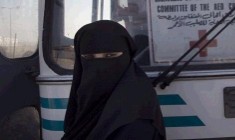 Rydych chi'n bennaeth teledu ac yn gwylio recordiad o Room 101 lle mae'r comedïwr Sacha Baron Cohen yn ymddangos. Mae hi’n rhaglen wych. Mae Cohen yn enwebu bwyd cosher, Archesgob Caergaint a'r Beibl i'w cynnwys yn Room 101. Ydych chi'n darlledu'r rhaglen ai peidio?Mae hon yn sefyllfa gafodd ei dyfeisio ar gyfer seminar diweddar llywodraethwyr y BBC ar ddidueddrwydd; ei bwriad yw paratoi golygyddion teledu am benderfyniadau anodd tebyg. Gwahoddwch y disgyblion i ddychmygu mai nhw yw'r golygyddion teledu. Beth fydden nhw'n ei wneud? Siaradwch am ystyr didueddrwydd a sut byddai hyn yn effeithio ar y penderfyniad. Trafodwch ffactorau eraill byddai'n rhaid iddyn nhw eu hystyried. Gallai syniadau gynnwys y niferoedd fydd yn gwylio'r rhaglen, pechu pobl, rhyddid barn, cyfrifoldeb y cyfryngau. Pa mor bwysig fyddai'r cyd-destun – y rhesymau mae'n eu rhoi, ydy'r eitem yn ddoniol neu'n anweddus? Ydy un o'r tair eitem dan sylw'n peri mwy o bryder i'r disgyblion na'r lleill? Os ydy, trafodwch pam. Gofynnwch i'r disgyblion pa egwyddorion fyddai'n cael eu gosod ar ôl iddyn nhw wneud y penderfyniad i ddarlledu'r rhaglen neu beidio. Yna datgelwch y canlynol: Mae Sacha Baron Cohen hefyd yn cynnwys y Qur'an yn Room 101. Ydych chi'n dal i fod yn hapus i ddarlledu'r rhaglen?Ar gyfer darn o waith ysgrifenedig yn seiliedig ar y drafodaeth, dywedwch wrth y disgyblion am ddychmygu bod y rhaglen Room 101 wedi'i darlledu a bod pobl wedi cwyno. Gofynnwch iddyn nhw ysgrifennu llythyr cwyn gan un o'r gwylwyr. Oedd y gwyliwr yn ddig, yn anhapus, wedi pechu? Pam? Beth ddylai'r golygydd fod wedi'i wneud yn eu barn nhw?Yna, cyfnewidiwch y llythyrau yn y dosbarth ac ysgrifennwch yr ymateb gan y BBC. Eglurwch sut a pham gwnaeth y golygydd y penderfyniad i ddarlledu'r rhaglen.Darllenwch y senarios eraill o'r seminar, a'r ymatebion gan banel o arbenigwyr.Fyddai Jon Snow o Channel 4 yn cytuno i ddarlledu cyfweliad heb ei olygu gydag Osama bin Laden? Fyddech chi'n cyflogi darllenydd newyddion ar y teledu sy'n gorchuddio ei hwyneb?Defnyddiwch y sefyllfaoedd eraill fel ffordd o gael trafodaeth â'r disgyblion am gwestiynau dadleuol o safbwynt y cyfryngau. Yna datgelwch beth ddywedodd y panel o arbenigwyr. Neu defnyddiwch ymatebion y panel fel man cychwyn i'r drafodaeth. 